“LA DIGITALIZZAZIONE A NORMA”DA NUOVI OBBLIGHI AD OPPORTUNITA’ ORGANIZZATIVAGIORNATE DELL’IMPRESA DIGITALESala riunioni M.I.A. MONDO IMPRESA AZIENDAViale De Filippis, 85 – 88100 Catanzaro (CZ)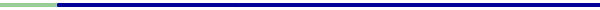 SCHEDA DI ADESIONEDa trasmettere compilata, entro il 3 dicembre, via e-mail al seguente indirizzo di posta elettronica:info@miaservizi.itNominativo: _________________________________    Qualifica  ___________________________________Società/Ragione Sociale _____________________________________________________________________Accompagnato da __________________________________________________________________________CHIEDEDi partecipare alla giornata di informazione / formazione “LA DIGITALIZZAZIONE A NORMA” nel seguente giorno (indicare una sola preferenza)                     Luogo e data 	                                                                                                                              Firma       __________________________	                                        _____________________________________Per informazioni 03/12/2018 h 15,00 oppure  17.00,00 06/12/2018 h 15,00 oppure  17.00,00  13/12/2018 h 15,00 oppure  17.00,00M.I.A. MONDO IMPRESA AZIENDADott. Francesco Artuso Telefono +39 0961-777029  E-mail info@miaservizi.it